Τάξη: Δ΄      Μένουμε σπίτι και για μια μικρή Επανάληψη της 9ης Ενότητας στη Γλώσσα.Συμπληρώνω ότι λείπει:Στο θ__ατρο της πόλης μας έκανε επ__σημη  πρ__μιέρα, την περασμένη εβδομάδα, η  κ__μωδία «Ο μπακαλόγατ__ς»  με  σκ__νοθέτη και πρωταγωνιστ__ τον Πέτρο Φιλιππίδη και πλειάδα γνωστών  ηθοπ__ών. Την ημ__ρα της παράστασης πήγαμ__ από νωρίς στα ταμ__α  για να προμηθευτούμε  τα εισ__τήρια και να αγοράσουμε το  πρ__γραμμα της παράστασης.Συμπληρώνω τα κενά με το σωστό τύπο του Παρακείμενου των ρημάτων της παρένθεσης:Όλοι οι πίνακες  _____________________________  ( ζωγραφίζομαι ) από παιδιά.Εσείς  _________________________  ( αγοράζω ) το τελευταίο τεύχος του περιοδικού;Εμείς  ______________________  ( ψαρεύω ) στη λίμνη.Το σπίτι  ______________________  ( ανακαινίζομαι ) πρόσφατα.Τα τελευταία χρόνια  ________________________  ( κατασκευάζομαι ) στην περιοχή πολύ όμορφα κτίρια.Σημειώνω δίπλα από κάθε πρόταση αν έχουμε πλάγιο λόγο ή ευθύ:Ο Γιάννης είπε ότι πηγαίνει στο αεροδρόμιο για να υποδεχτεί την αδερφή του.«Αύριο να φέρετε το βιβλίο της Γλώσσας» είπε ο δάσκαλος.«Πότε θα ανεβάσουμε την κούτα στο πατάρι;»Η Μαρία ρώτησε τη γιαγιά της πότε θα συναντηθούνε με την Ελένη.«Πάω να κοιμηθώ, διότι είμαι κουρασμένη».Συμπληρώνω τους ρηματικούς τύπους στον παρακάτω πίνακα, όπως στο παράδειγμα:Συμπληρώνω τα κενά με τις κατάλληλες ερωτηματικές αντωνυμίες:____________________  είναι η ψηλότερη κορυφή του κόσμου;____________________  στοιχίζει αυτός ο υπολογιστής; ____________________  άλλο να γράψω στη θεία;____________________  είναι αυτό το γυναικείο παλτό;____________________  ετών είναι αυτό το δέντρο;Βρίσκω τα χρονικά επιρρήματα από τον πίνακα:Δίνω τις οδηγίες με τους τρεις τρόπους, όπως στο παράδειγμα:.... και μην Ξεχνάτε…. Πλένουμε τα Χέρια μας Προσεκτικά!!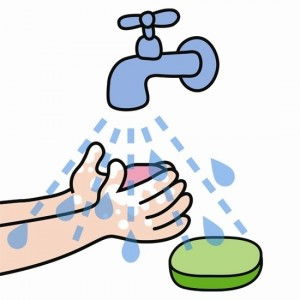 ΥπερσυντέλικοςΥπερσυντέλικοςΕνεργητική ΦωνήΠαθητική Φωνήείχε ανοίξειείχε ανοιχτείείχες ακουστείείχαν φωτίσειείχαμε χτυπήσειείχατε μπλεχτείσήμερα, καλά, ωραία, ύστερα, αύριο, πίσω, αμέσως, πουθενά, τώρα, περίπου, μπροστά, νωρίς, κατόπιν, κάπου, καθόλου, τότε.Χρονικά Επιρρήματα:Μαζεύουμε τα σκουπίδια από την αυλή.Να μαζέψετε τα σκουπίδια από την αυλή.Μαζέψτε τα σκουπίδια από την αυλή.Ρίχνουμε τα άπλυτα ρούχα στο καλάθι.Βάζουμε δύο αυγά στην ομελέτα.Αφήνουμε το κέικ να κρυώσει.